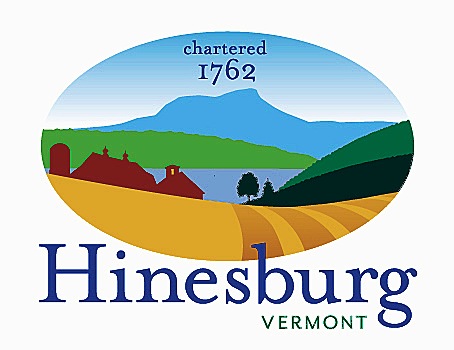 Economic Development CommitteeTown of Hinesburg10632 Route 116 Hinesburg VT 05461802.482.2281  |  hinesburg.org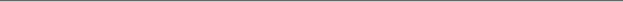 Meeting Agenda – November 9, 2021 at 7 pmLOCATION:  In Town Clerk’s office Ground Floor of Town Hall or via Zoom (info below). Call to order										7:00 PMAdditions/Deletions to agenda							7:00 PMDiscussion with Todd Odit (Town Manager) on economic development 	7:05 PMissues facing the townDiscuss marketing assistance program for businesses. (see report)		7:35 PMDiscuss any other next steps to support businesses				7:45 PMDiscuss EDC Goals, Priorities and budget.						7:40 PM	Other business/Community input							7:50 PMAdjourn										8:00 PMJoin Zoom Meetinghttps://us02web.zoom.us/j/8048487169?pwd=RnFFRnpTeHlJek1vNE5NajYwM0Njdz09Meeting ID: 804 848 7169Passcode: 456652One tap mobile+19294362866,,8048487169#,,,,*456652# US (New York)+13017158592,,8048487169#,,,,*456652# US (Washington DC)Dial by your location        +1 929 436 2866 US (New York)        +1 301 715 8592 US (Washington DC)        +1 312 626 6799 US (Chicago)        +1 669 900 6833 US (San Jose)        +1 253 215 8782 US (Tacoma)        +1 346 248 7799 US (Houston)Meeting ID: 804 848 7169Passcode: 456652Find your local number: https://us02web.zoom.us/u/kdL1oOJYt6